学科竞赛获奖信息申报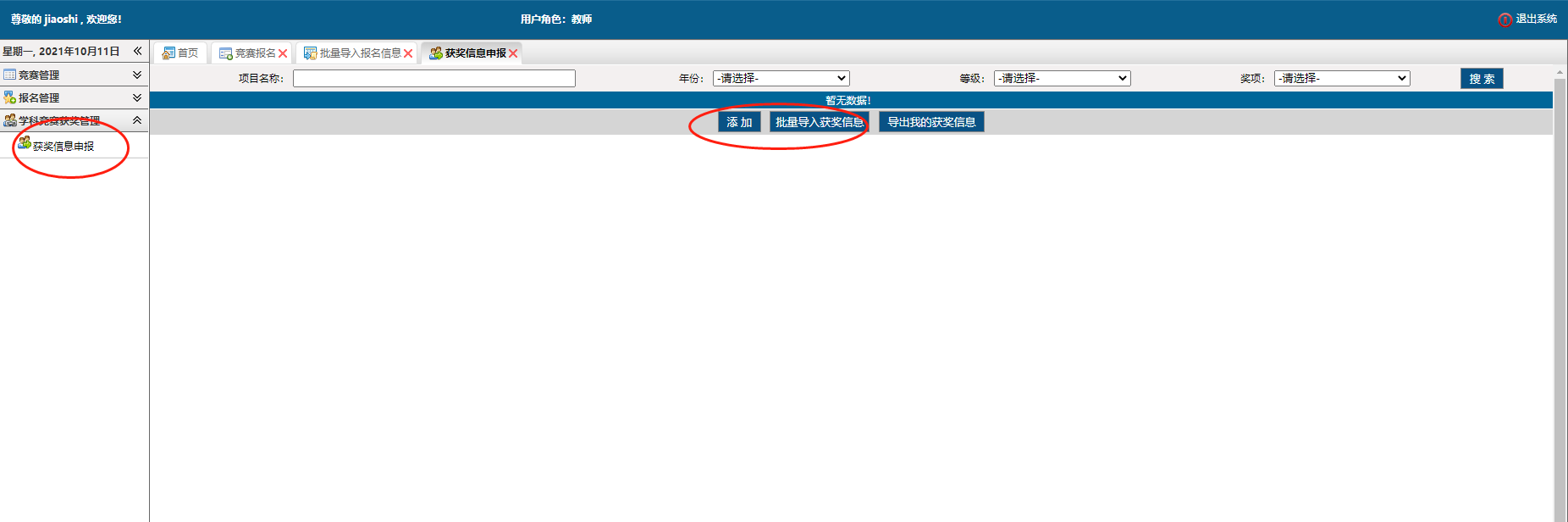 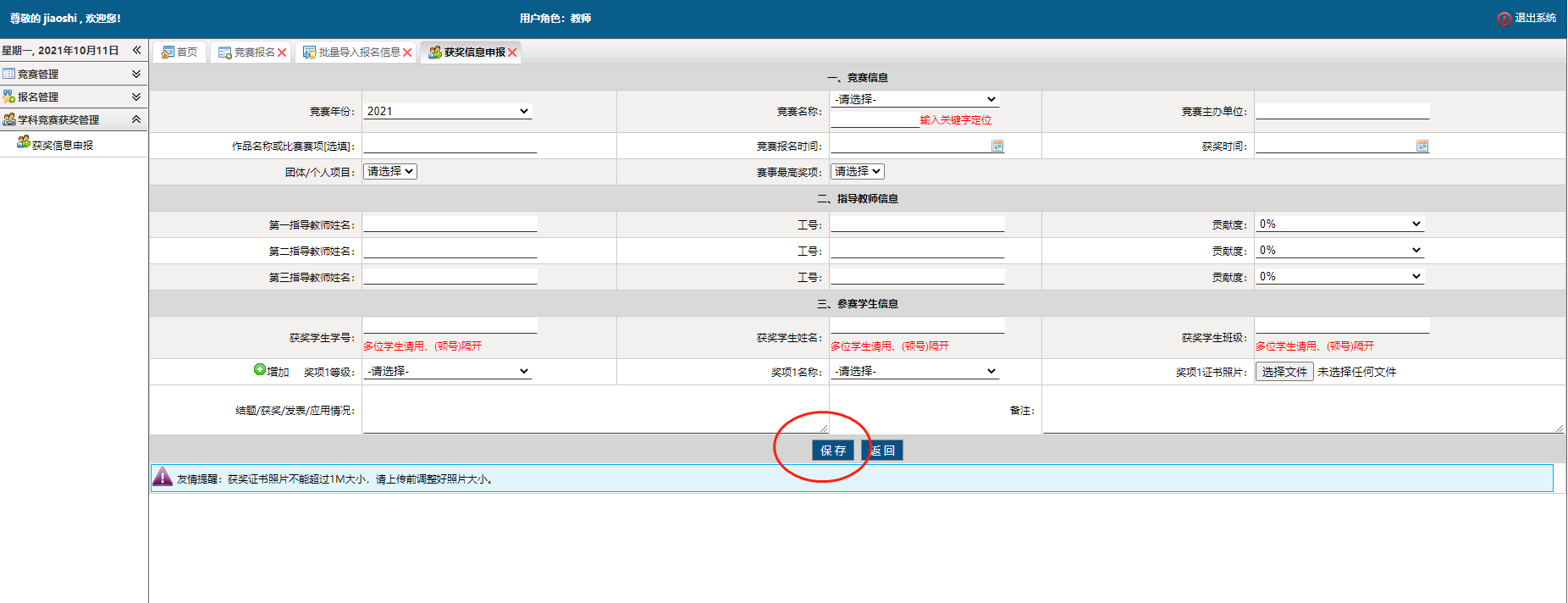 